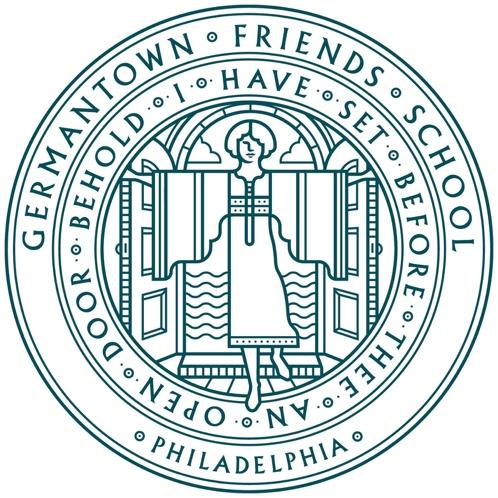 Germantown Friends SchoolTranscript Request FormDate: Name:Current Student or Alumni: Contact Information (Email and Phone Number):Year of Graduation:Send Transcript To:Email address:ORAddress: